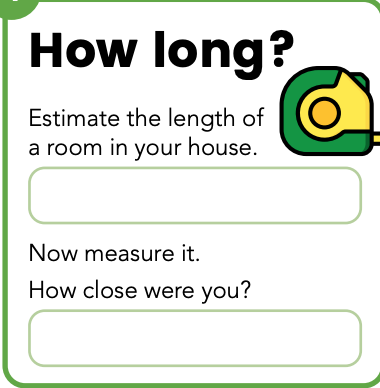 Challenge Could you try to do this in more than one room? Which room was the longest and which room was the shortest?Room Measurement 